Regional Meeting for African Heads of Copyright Offices organized by the World Intellectual Property Organization (WIPO)with the collaboration of the Kenya Copyright Board (KECOBO)in cooperation with the African Regional Intellectual Property Organization (ARIPO)and the African Intellectual Property Organization (OAPI)Nairobi, Kenya, June 10 and 11, 2019Provisional Programprepared by the International Bureau of WIPO		[End of document]EEEE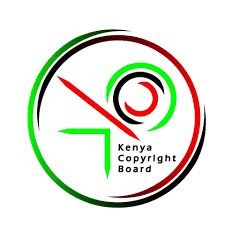 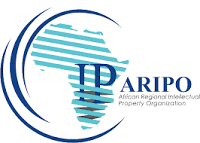 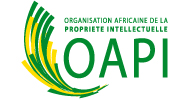 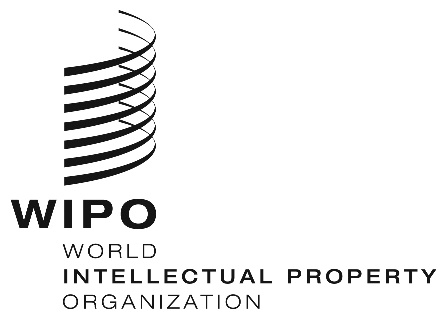 KENYA COPYRIGHT BOARDThe African Regional Intellectual Property OrganizationTHE AFRICAN INTELLECTUAL PROPERTY ORGANIZATIONREGIONAL MEETINGREGIONAL MEETINGREGIONAL MEETINGREGIONAL MEETINGWIPO/HCR/NBO/19/Prov. 1WIPO/HCR/NBO/19/Prov. 1WIPO/HCR/NBO/19/Prov. 1WIPO/HCR/NBO/19/Prov. 1ORIGINAL: ENGLISHORIGINAL: ENGLISHORIGINAL: ENGLISHORIGINAL: ENGLISHDATE: June 7, 2019DATE: June 7, 2019DATE: June 7, 2019DATE: June 7, 2019Monday, June 10, 2019Monday, June 10, 201908.30 – 9.00RegistrationRegistration9.00 – 9.30Opening RemarksOpening RemarksMs. Sylvie Forbin, Deputy Director General, Copyright and Creative Industries Sector, World Intellectual Property Organization (WIPO), GenevaMr. P. Kihara Kariuki, Attorney General, Government of Kenya Ms. Sylvie Forbin, Deputy Director General, Copyright and Creative Industries Sector, World Intellectual Property Organization (WIPO), GenevaMr. P. Kihara Kariuki, Attorney General, Government of Kenya 9.30 – 11.30Panel 1The Legal Framework:  Fit for Purpose in the Digital AgeModerators: Panelists:Commentators:  Ms. Sylvie ForbinMr. Edward Sigei, Executive Director, Kenya Copyright Board (KECOBO), NairobiDigital Apps – Mr. George Gachara, Managing Partner,HEVA Fund LLP, Nairobi Audio Visual – Ms. Sarah Migwi, Founder and Managing Director, Protel Studios, NairobiAudio Visual – Mr. Jack Devnarain, Actor, South AfricaMusic – Mr. Didier Awadi, Author, Producer, Studio Sankara, Dakar Music – Mr. Tabu Osusa, Founding Director, Ketebul Music, Nairobi Publisher – Mr. Brian Wafawarowa, Director,Lefa Publishing and Research Services,Chair, IPA Inclusive Publishing and Literacy Committee, Cape TownMr. Sami Bencheikh, Director General, National Office of Copyrights and Related Rights, AlgiersMs. Keitseng Nkah Monyatsi, Copyright Administrator, Companies and Intellectual Property Authority, Gaborone11.30 – 12.00Photo Session / Coffee BreakPhoto Session / Coffee Break12.00 – 13.00Panel 2Current Issues in the Standing Committee on Copyright and Related Rights (SCCR): The Broadcasting TreatyModerator:  Panelists:  Ms. Carole Croella, Senior Counsellor, Copyright Law Division, WIPO, GenevaMr. Hezekiel Oira, Broadcasting Expert, NairobiMr. Aziz Dieng, 1st Technical Advisor to the Minister, Ministry of Culture and Communication, Vice Chair, Standing Committee on Copyright and Related Rights (SCCR), Dakar 13.00 – 14.00LunchLunch14.00 – 15.00Panel 3Current Issues in the Standing Committee on Copyright and Related Rights (SCCR): The Artists Resale Right for Visual Artists Moderator:  Panelists:Ms. Carole CroellaMr. Romain Durand, Head, Droit de suite Department, Society of Authors in the Graphic and Plastic Arts (ADAGP), ParisMr. Aziz DiengMr. Paul Onditi, Visual Artist and Gallerist, Nairobi15.00 – 15.30Coffee Break15.30 – 17.30Panel 4Toward a Better Management of Copyright and Related Rights  Moderators:  Ms. Sylvie ForbinMr. Edward SigeiPanelists:  Commentators:  Visual Artist – Mr. Paul Onditi Digital Apps – Mr. George GacharaAudio Visual – Ms. Sarah Migwi Music – Mr. Didier AwadiMusic – Mr. John Katana, General Secretary, Kenya Musicians Union (KeMU), NairobiPublisher – Mr. Brian WafawarowaPublisher – Mr. Abdelkader Retnani, Publisher, Casablanca, MoroccoMs. Anney Irène Vieira Assa, Director General, Ivorian Copyright Office, Abidjan  Mr. John Ohireime Asein, Director General, Nigerian Copyright Commission, AbujaTuesday, June 11, 2019Tuesday, June 11, 2019Tuesday, June 11, 2019Tuesday, June 11, 2019Tuesday, June 11, 20199.30 – 11.009.30 – 11.00Group Sessions:ARIPO / OAPI and Other Member State Consultations ARIPO / OAPI and Other Member State Consultations 11.00 – 11.3011.00 – 11.30Coffee BreakCoffee BreakCoffee Break11.30 – 12.3011.30 – 12.30Group Sessions:ARIPO / OAPI and Other Member State Consultations ContinuedARIPO / OAPI and Other Member State Consultations Continued12.30 – 14.0012.30 – 14.00LunchLunchLunch14.00 – 16.0014.00 – 16.00Moderators:Plenary – Formulation of an African StrategyMember States Only  Ms. Sylvie ForbinMr. Edward SigeiPlenary – Formulation of an African StrategyMember States Only  Ms. Sylvie ForbinMr. Edward Sigei16.00 – 16.3016.00 – 16.30Coffee BreakCoffee BreakCoffee Break16.30 – 17.3016.30 – 17.30Conclusions and Way ForwardMs. Sylvie ForbinMr. Edward SigeiConclusions and Way ForwardMs. Sylvie ForbinMr. Edward SigeiConclusions and Way ForwardMs. Sylvie ForbinMr. Edward Sigei